Learning Project WEEK 2 - Area you live in Learning Project WEEK 2 - Area you live in Age Range: KS1Age Range: KS1Weekly Maths Tasks (Aim to do 1 per day)Weekly Reading Tasks (Aim to do 1 per day)Practice counting in 2s, 5s and 10s.Practice number bonds up to 1000.Play on The Mental Maths Train Game -  practise adding and subtracting. Recognise the place value for numbers up to 99 in this place value basketball game.  Create a card game that is based around making number pairs to twenty that can then be played as a family. Identify shapes and finish the patterns in this online game. Can any of these shapes be found around the house? How many of each shape can be found? Write the numbers 20 - 50  in words and digitsReading a variety of books at home. Your child could share a book every day. This can be reading a book aloud every day or sharing a book with an adult. Listen to a story read, Storytime.  Watch Newsround and find out what is happening in the world. What did you find out? Is there anything you need help understanding? Create a bookmark, perhaps you could choose characters from your favourite stories. Complete a book review on one of the books you have read - what did you like about it? Would you recommend it to anyone?  Weekly Phonics/Spellings Tasks (Aim to do 1 per day)Weekly Writing Tasks (Aim to do 1 per day)Daily phonics - your child to practice their sounds and blend words. Interactive games found on link below.  Phonics play Top Marks Spelling Spell the days of the weekSpell common exception words Spelling CityLabel a picture: draw a picture of their favourite book character and label them. Can they write sentences using adjectives? Create a story map from their favourite story or invent a story of your own. Can they use it to write a story? Write a set of instructions. These can be on how you get to school, making something, a recipe, a board game or a new game invented.  Spell the days of the week - keep a diary of things you do in the week. Learning Project - to be done throughout the week: Where do you live?  Learning Project - to be done throughout the week: Where do you live?  The project this week aims to provide opportunities for your child to learn more about the area in which they live. Learning may focus on your local area, famous people, key landmarks and links to your city.To develop knowledge of the location of significant places: Ask your child to look at where they live. What can they see outside their window in the front of their house? At the back of their house? What could they find near them? Find a map and see if they can find Birmingham. Do they know the name of their street? Can they create a street sign with their street name? My address: find out your address. Can you find the number on your door? Can you write the number in digit and words?  Try writing the number using crayons and paint. Can you write a postcard or letter to your teacher at school? Tell your teacher about where you live and things about your local area. My house: What does your house look like inside and outside? How many bedrooms do you have? Who has the biggest bedroom? Who has the smallest? Look outside your window and see if you can spot a house different to yours. Can you draw your house? How many windows at the front? How many windows at the back? Do you have one door or two? In a special bag - could you (with adult support) place things that make it your home? Why would you pick those items? Write your address: Do you know who delivers your post? Have you ever looked at the front of an envelope when the postman or postwoman delivers it? Can you see any numbers on the front or back of an envelope? What do they mean? With an adult look at the address. Who is the envelope addressed to? Can you write your full address? Do you know the postcode? Can you spot the capital letters? Well known addresses:  Can you think of any well-known addresses of book characters/famous people/historical figures? e.g. 10 Downing Street, The Post Office, Isle of Struay Katie Morag. https://www.twinkl.co.uk/resource/t-g-115-our-country-the-uk-facts-powerpoint Draw a picture of your street. Take a look at your street and buildings around you. Think about the shape of the buildings. Shape hunt: Go on a shape hunt around your house and garden. Look at the different shapes of the windows, doors, and houses. Can you name them? Are they 2D or 3D shapes you recognised? 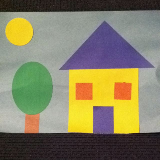 Create a picture of your house or street. Name the shape: Place some 2D or 3D shapes into a bag and place the game ‘Can you name the shape?’ You will need a partner to play this game. One partner has a shape from the shape bag and they stand back to back. The partner with the shape describes it to their partner who has to try and draw it. How many do you know? Find you house on ‘Google map’. https://www.google.co.uk/intl/en_uk/earth/Search for your house on the street? Can you find Birmingham, Erdington, Hall Green, Solihull? https://www.topmarks.co.uk/maths-games/5-7-years/shapesCompass: Make a compass. Do you know what the different compass points mean? Can you label the points? 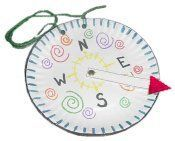 Create a passport: create an individual passport to show your own information about where you live. Discuss the use of a Passport. What is a passport? What information does it contain? What does a passport allow you to do?  Can you find a real life passport? Do you have one?  Flag: Below is the Birmingham flag. What do you think the flag represents? Can you design your own flag for your local area? What could you add? What would they mean to you? 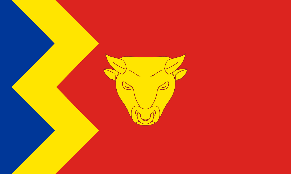 Design a cottage - compare how a cottage is different to your house. Can you make a model of your house and a cottage? Create a song about ‘Where you live’ Can you add your address in your song?https://www.bing.com/videos/search?q=wher+ei+live+song+ks1&view=detail&mid=8AD2DC50644EDC666A158AD2DC50644EDC666A15&FORM=VIRECan you find the UK on the map? Can you name the countries? Why do you think the Countries begin with a capital letter?https://www.bing.com/videos/search?q=wher+ei+live+song+ks1&view=detail&mid=E0617FC13E75465CFCFEE0617FC13E75465CFCFE&FORM=VIRE The project this week aims to provide opportunities for your child to learn more about the area in which they live. Learning may focus on your local area, famous people, key landmarks and links to your city.To develop knowledge of the location of significant places: Ask your child to look at where they live. What can they see outside their window in the front of their house? At the back of their house? What could they find near them? Find a map and see if they can find Birmingham. Do they know the name of their street? Can they create a street sign with their street name? My address: find out your address. Can you find the number on your door? Can you write the number in digit and words?  Try writing the number using crayons and paint. Can you write a postcard or letter to your teacher at school? Tell your teacher about where you live and things about your local area. My house: What does your house look like inside and outside? How many bedrooms do you have? Who has the biggest bedroom? Who has the smallest? Look outside your window and see if you can spot a house different to yours. Can you draw your house? How many windows at the front? How many windows at the back? Do you have one door or two? In a special bag - could you (with adult support) place things that make it your home? Why would you pick those items? Write your address: Do you know who delivers your post? Have you ever looked at the front of an envelope when the postman or postwoman delivers it? Can you see any numbers on the front or back of an envelope? What do they mean? With an adult look at the address. Who is the envelope addressed to? Can you write your full address? Do you know the postcode? Can you spot the capital letters? Well known addresses:  Can you think of any well-known addresses of book characters/famous people/historical figures? e.g. 10 Downing Street, The Post Office, Isle of Struay Katie Morag. https://www.twinkl.co.uk/resource/t-g-115-our-country-the-uk-facts-powerpoint Draw a picture of your street. Take a look at your street and buildings around you. Think about the shape of the buildings. Shape hunt: Go on a shape hunt around your house and garden. Look at the different shapes of the windows, doors, and houses. Can you name them? Are they 2D or 3D shapes you recognised? Create a picture of your house or street. Name the shape: Place some 2D or 3D shapes into a bag and place the game ‘Can you name the shape?’ You will need a partner to play this game. One partner has a shape from the shape bag and they stand back to back. The partner with the shape describes it to their partner who has to try and draw it. How many do you know? Find you house on ‘Google map’. https://www.google.co.uk/intl/en_uk/earth/Search for your house on the street? Can you find Birmingham, Erdington, Hall Green, Solihull? https://www.topmarks.co.uk/maths-games/5-7-years/shapesCompass: Make a compass. Do you know what the different compass points mean? Can you label the points? Create a passport: create an individual passport to show your own information about where you live. Discuss the use of a Passport. What is a passport? What information does it contain? What does a passport allow you to do?  Can you find a real life passport? Do you have one?  Flag: Below is the Birmingham flag. What do you think the flag represents? Can you design your own flag for your local area? What could you add? What would they mean to you? Design a cottage - compare how a cottage is different to your house. Can you make a model of your house and a cottage? Create a song about ‘Where you live’ Can you add your address in your song?https://www.bing.com/videos/search?q=wher+ei+live+song+ks1&view=detail&mid=8AD2DC50644EDC666A158AD2DC50644EDC666A15&FORM=VIRECan you find the UK on the map? Can you name the countries? Why do you think the Countries begin with a capital letter?https://www.bing.com/videos/search?q=wher+ei+live+song+ks1&view=detail&mid=E0617FC13E75465CFCFEE0617FC13E75465CFCFE&FORM=VIRE Additional learning resources parents may wish to engage withAdditional learning resources parents may wish to engage withClassroom Secrets Learning Packs - These packs are split into different year groups and include activities linked to reading, writing, maths and practical ideas you can do around the home. Twinkl - to access these resources click on the link and sign up using your own email address and creating your own password. Use the offer code UKTWINKLHELPS. Headteacherchat - This is a blog that has links to various learning platforms. Lots of these are free to access. Classroom Secrets Learning Packs - These packs are split into different year groups and include activities linked to reading, writing, maths and practical ideas you can do around the home. Twinkl - to access these resources click on the link and sign up using your own email address and creating your own password. Use the offer code UKTWINKLHELPS. Headteacherchat - This is a blog that has links to various learning platforms. Lots of these are free to access. #TheLearningProjects#TheLearningProjects